Progression of Skills in Sculpture  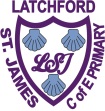 This progression of skills in sculpture document is a guideline to help you think about the sculpture skills you teach children at different stages of Primary School. Ideally, this should be a working document which is added to and adapted throughout the school year by each teacher. EYFSYear 1/2Year 3/4Year 5/6Artists Mould malleable materials such as clay, playdoh, salt dough, sand and papier mâché. Develop control when using  scissors, staplers and clay tools. Identify whether to use glue or Sellotape when joining objects together. Build and construct sculptures using a variety of materials from their imagination and from observation. Choose their own resources and identify their intentions before starting. Look and talk about what they have produced. (Tammy Mcrunizzui) Manipulate malleable materials in different ways – roll, knead, smooth, squash, carve. Learn about sculptors that work with manmade and natural materials: such as Andy GoldsworthyRoll clay to an even thickness and use tools to impress and apply textures. (clay time) Understand the safety and basic care of materials and toolsMake a thumb pot Mould a smooth round ballUse thumbs to create an  indentation and mould sides to an even thickness.Use thumbs to smooth clay. (Kathy Jeffers)Understand the capabilities of some materials when designing their own work. Develop artistic language when discussing sculpture such as using the term form to discuss a 3D sculptural object. Discuss and learn about the work of sculptors and identify the materials used. Use a range of adhesives appropriately for the task required. Make a coil potUse dried, unfired clay to make slip (clay glue). Roll clay into ‘worms’ and use these to create coils of an even thickness.Join 2 pieces of clay using slip and cross hatching techniques.Add texture to a malleable material, such as carving into clay.(Louise Goodman, George Baldwin, Jim Irvine, Grayson Perry)Create realistic plans based on the knowledge of a material when designing their own work. Develop artistic language when discussing sculpture such as using the term form to discuss a 3D sculptural object. Explore the work of famous or local sculptors as sources of inspiration and used ideas from their work in plans and designs.Discuss and evaluate their own work, identifying both areas of success and ways in which they could develop.Make a slab pot Use a rolling pin and clay guides to roll clay to an equal thickness.Cut 2D shapes accurately to create a 3D form. Mix their own slip and join 2 pieces of clay together securely. Use thumbs to smooth surfaces creating an aesthetic finish. (Craig Underhill) Andy GoldsworthyBarbara HepworthHenri MooreAlexander CalderAnthony Gormley Urs Fischer Ron Mueck Jonty Hurwitz Louise BourgeoisRuth AsawaNiki de Saint PhalleAntoni GaudiAlberto GiocomettiJeff Koons Robert BradfordPhyllidia BarlowVeronika RichterováAurora RobsonMichelle LoungeeHanoch PivenClarice CliffKathy JeffersTammy MarinuzziLouise GoodmanKate MaloneGreyson PerryDavid RobertsLouise GoodmanJim Irvine 